______________Conférence de plénipotentiaires (PP-22)
Bucarest, 26 septembre – 14 octobre 2022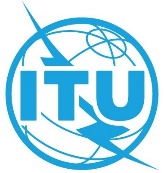 SÉANCE PLÉNIÈREDocument 39-F26 mai 2022Original: anglaisRapport du ConseilRapport du ConseilRAPPORT DU GROUPE DE TRAVAIL DU CONSEIL CHARGé D'éLABORER
LE PLAN STRATéGIQUE ET LE PLAN FINANCIER POUR
LA PéRIODE 2024-2027 (gtc-SFP)RAPPORT DU GROUPE DE TRAVAIL DU CONSEIL CHARGé D'éLABORER
LE PLAN STRATéGIQUE ET LE PLAN FINANCIER POUR
LA PéRIODE 2024-2027 (gtc-SFP)À la suite des débats qui se sont tenus pendant la session de 2022 du Conseil, le rapport du Groupe de travail du Conseil chargé d'élaborer le Plan stratégique et le Plan financier pour la période 2024-2027 (GTC-SFP) est transmis à la Conférence de plénipotentiaires, comme suit:–	Addendum 1 au Document 39: Projet d'Annexe 1 de la Résolution 71: Plan stratégique de l'UIT pour la période 2024-2027–	Addendum 2 au Document 39: Projet d'Annexe 2 de la Résolution 71: Analyse de la situation–	Addendum 3 au Document 39: Projet d'Annexe 3 de la Résolution 71: Glossaire de termes–	Addendum 4 au Document 39: Projet de texte proposé pour le corps de la Résolution 71 (Rév. Bucarest, 2022)À titre d'information, le compte rendu de la cinquième séance plénière de la session de 2022 du Conseil figure dans le Document C22/90.